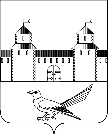 От 07.03.2017 № 393-пОб утверждении схемы расположения земельных участков на кадастровом планеВ соответствии со статьёй 11.10 Земельного кодекса Российской Федерации, со статьёй 16 Федерального закона от 06.10.2003 № 131 – ФЗ «Об общих принципах организации местного самоуправления в Российской Федерации», приказом Минэкономразвития РФ от 01.09.2014 № 540 «Об утверждении классификатора видов разрешенного использования земельных участков», руководствуясь статьями 32, 35, 40 Устава муниципального образования Сорочинский городской округ Оренбургской области, администрация Сорочинского городского округа Оренбургской области постановляет:       1. Утвердить схему расположения земельных участков на кадастровом плане образованных путем раздела земельного участка с кадастровым номером 56:45:0102051:52.    1.1. ЗУ1 - площадь земельного участка 145000 кв. м., расположен в кадастровом квартале: 56:45:0102051по адресу: Российская Федерация, Оренбургская область, г. Сорочинск, ул. Геологов, № 102.Разрешенное использование: для сельскохозяйственного использования. Категория земель: земли населенных пунктов.  1.2. ЗУ2 - площадь земельного участка 109975 кв. м., расположен в кадастровом квартале: 56:45:0102051по адресу: Российская Федерация, Оренбургская область, г. Сорочинск, ул. Геологов, № 104.Разрешенное использование: для сельскохозяйственного использования. Категория земель: земли населенных пунктов.   1.3. ЗУ3 - площадь земельного участка 23560 кв. м., расположен в кадастровом квартале: 56:45:0102051по адресу: Российская Федерация, Оренбургская область, г. Сорочинск, ул. Геологов, № 106.Разрешенное использование: для сельскохозяйственного использования. Категория земель: земли населенных пунктов.  1.4. ЗУ4 - площадь земельного участка 59997 кв. м., расположен в кадастровом квартале: 56:45:0102051по адресу: Российская Федерация, Оренбургская область, г. Сорочинск, ул. Геологов, № 108. Разрешенное использование: для сельскохозяйственного использования. Категория земель: земли населенных пунктов.2. Контроль за исполнением настоящего постановления возложить на главного архитектора муниципального образования Сорочинский городской округ Оренбургской области Александра Федотовича Крестьянова.3. Настоящее постановление вступает в силу со дня его подписания и подлежит размещению на Портале муниципального образования Сорочинский городской округ Оренбургской области.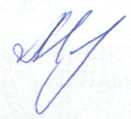 Глава муниципального образованияСорочинский городской округ 					Т.П. МелентьеваРазослано: в дело, Управление архитектуры, прокуратуре, заявителю, Кузнецов В.Г.Администрация Сорочинского городского округа Оренбургской областиПОСТАНОВЛЕНИЕ